(Diikuti oleh Halaman Lembar Pertanyaan/Inquiry Sheet as Follows)Lampiran/AppendixLembar Pertanyaan/Inquiry SheetSURAT KUASAPOWER OF ATTORNEY SURAT KUASAPOWER OF ATTORNEY SURAT KUASAPOWER OF ATTORNEY Surat Kuasa ini untuk Menghadiri Rapat Umum Pemegang Saham Tahunan dan/atau Rapat Umum Pemegang Saham Luar Biasa ("Rapat") PT Medikaloka Hermina Tbk (“Perseroan”).This Power of Attorney to Attend the Annual General Meeting of Shareholders and/or The Extraordinary General Meeting of Shareholders (“Meeting”) PT Medikaloka Hermina Tbk (the “Company”).Yang bertandatangan di bawah ini:The undersignedNama Pemegang SahamName of Shareholder:AlamatAddress:No. KTP (Passport-untuk warga negara asing):No. Id Card (Passport for foreign citizen):Salinan atas kartu identitas yang sah terlampircopy of valid Identity Card attachedselanjutnya disebut "Pemberi Kuasa"hereinafter referred to as “Authorizer”)Jumlah kepemilikan dalam Perseroan(total ownership of shares of Company:_________________________ Saham (Shares)                    Dengan ini memberi kuasa kepada Petugas yang ditunjuk oleh PT Datindo Entrycom, Biro Administrasi Efek PerseroanHereby authorizes to the officer who appointed by PT Datindo Entrycom as Shares Reigistrar of the Company SharesNama(Name):Alamat(address):No. KTP No. Id Card :Selanjutnya disebut sebagai “Penerima Kuasa”) (hereinafter be referred to as ”Authorized”).-----------------K H U S U S---------------------------------S P E C I F I C A L L Y-------------Untuk mewakili dan bertindak untuk dan atas nama Pemberi Kuasa untuk semua saham Pemberi Kuasa di Perusahaan dengan hak suara yang sah untuk hadir pada Rapat yang akan diadakan pada hari ……  2020, atau pada penundaannya, memberikan suara dan berpartisipasi dalam pengambilan keputusan sehubungan dengan agenda berikut dengan instruksi pemungutan suara yang ditetapkan sebagai berikut:To represent and act for and behalf of the Authorizer for all of the Authorizer’s shares in the Company with valid voting rights to be present at the Meeting to be held on …..  2020 or at any adjournment thereof, casting the votes and participating in making decision with respect to the following agenda with voting instructions set forth as follows:No.MATA ACARAAGENDAINSTRUKSI PENGAMBILAN VOTING INSTRUCTIONINSTRUKSI PENGAMBILAN VOTING INSTRUCTIONINSTRUKSI PENGAMBILAN VOTING INSTRUCTIONNo.MATA ACARAAGENDASetujuAgreeTidak SetujuDisagreeAbstainNo.MATA ACARAAGENDAIsi pilihan suara dengan menandai dengan []   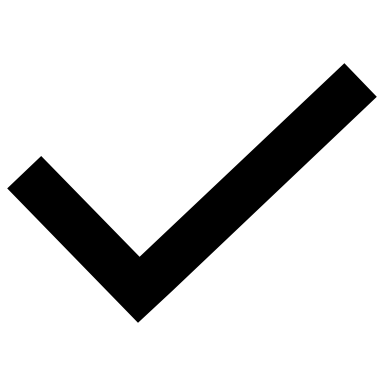 Fill in the vote by marking with [ ] Isi pilihan suara dengan menandai dengan []   Fill in the vote by marking with [ ] Isi pilihan suara dengan menandai dengan []   Fill in the vote by marking with [ ] A.Agenda Rapat Umum Pemegang Saham TahunanAgenda of the Annual General Meeting of ShareholdersAgenda Rapat Umum Pemegang Saham TahunanAgenda of the Annual General Meeting of ShareholdersAgenda Rapat Umum Pemegang Saham TahunanAgenda of the Annual General Meeting of ShareholdersAgenda Rapat Umum Pemegang Saham TahunanAgenda of the Annual General Meeting of ShareholdersPersetujuan dan pengesahan Laporan Tahunan Perseroan untuk tahun buku 2019 termasuk di dalamnya Laporan Kegiatan Perseroan, Laporan Tugas Pengawasan Dewan Komisaris dan Laporan Keuangan tahun buku 2019, serta pemberian pelunasan dan pembebasan tanggung jawab sepenuhnya (acquit et de charge) kepada Direksi dan Dewan Komisaris Perseroan atas tindakan pengurusan dan pengawasan yang mereka lakukan dalam tahun buku 2019;
Approval and ratification of the Company’s Annual Report for the fiscal year 2019 which includes the Company’s Activities Report, Supervisory Duty Report of the Board of Commissioners and Financial Statement Report for fiscal year 2019, as well as to grant full liability release and discharge (acquit et de charge) to the Company’s Board of Directors and Board of Commissioners in terms of their management and supervision during fiscal year 2019;Penetapan penggunaan laba bersih Perseroan tahun buku 2019;
Determination of the utilization of the Company’s net income for fiscal year 2019;3.Laporan dan pertanggungjawaban realisasi penggunaan dana hasil penawaran umum;Report and accountability on the realization of the use of proceeds from the public offerings;Penunjukan Akuntan Publik yang akan mengaudit Laporan Keuangan Perseroan tahun buku 2020, dan pemberian wewenang untuk menetapkan honorarium Akuntan Publik serta persyaratan lainnya;Appointment of Public Accountant as auditor for fiscal year 2020, and grant the authority and other requirements to determine the honorarium of the Public Accountant;Penetapan remunerasi bagi anggota Direksi dan Dewan Komisaris Perseroan.Determination of the remuneration of the Company’s Board of Directors and Board of Commissioners.Surat kuasa ini telah diberikan kepada Penerima Kuasa dengan ketentuan sebagai berikut:Surat Kuasa ini tidak akan diamandemen dan/atau dibatalkan/ditarik dengan alasan apa pun;Pemberi Kuasa, baik saat ini atau di masa depan dengan ini menyatakan bahwa ia tidak akan mengajukan keberatan dan/atau penolakan apa pun, dalam bentuk apa pun, sehubungan dengan tindakan apa pun yang dilakukan oleh Penerima Kuasa sesuai dengan surat kuasa ini dan dalam hal jika ada konsekuensi hukumnya, oleh karena itu Pemberi Kuasa, baik di masa sekarang atau di masa depan, menyatakan bahwa ia akan menerima dan meratifikasi tindakan yang diambil oleh Penerima Kuasa untuk dan atas nama Pemberi Kuasa, sesuai dengan surat kuasa iniPenerima Kuasa memiliki wewenang dan kuasa untuk mengambil tindakan yang diperlukan termasuk menandatangani dokumen yang diperlukan untuk melaksanakan keputusan yang ditetapkan secara hukum dalam Rapat;Pemberi Kuasa memberi surat kuasa ini dengan hak untuk mensubstitusikan kuasa ini kepada pihak lainPemberi kuasa dengan ini menyatakan dan/atau menguatkan bahwa suara dalam mata acara Rapat yang disampaikan berdasarkan surat kuasa ini adalah sah dan benar dan surat kuasa ini dapat digunakan sebagai bukti dimana diperlukan; danSurat kuasa ini berlaku sejak tanggal ditandatangani.This power of attorney has been conferred on the Authorized under the following conditions:This Power of Attorney shall not be amended and/or cancelled/withdrawn with any reason;The Authorizer, whether in present or in the future hereby declares that he/she shall not submit any objection and/or refusal whatsoever, in any form, in relation to any actions taken by the Authorized pursuant to this power of attorney and in the event there are legal consequences thereof, therefore the Authorizer, whether in present or in the future, declare that it shall accept and ratify any actions taken by the Authorized for and on behalf of the Authorizer, pursuant to this power of attorney even though The Authorized is obliged to provide a decision in accordance with the option of the Authorizer as the Shareholder, at each agenda item in the General Meeting of Shareholders.The Authorized shall have the authorization and power to take any necessary actions including to sign any documents required for implementing resolution(s) legally stipulated in the Meeting;The Authorizer confers this power of attorney with the right to delegate this power of attorney to other person;The authorizer hereby declares and/or confirms that the votes in the agenda of the Meeting that delivered based on this power of attorney are valid and correct and this power of attorney can be used as evidence where it needed; andThis power of attorney is valid from the date of signed.Surat Kuasa ini dibuat dan ditandatangani  Di.                  :  __________________________pada tanggal : ___________________________This power of attorney is executed on          :___________________________________dated     :___________________________________Pemberi Kuasa/Authorizer,Nama/Name:Jabatan/TitlePenerima Kuasa/Authorized,Nama/Name:Mengetahui/acknowledgbyPT Datindo EntrycomBiro Administrasi EfekNama/Name:Jabatan/TitleCatatan/Notes: Catatan/Notes: Jika surat kuasa ini dilaksanakan di Republik Indonesia, maka harus ditandatangani dengan materai Rp6.000.- dan tanda tangan oleh Pemberi Kuasa dan tanggal penandatanganannya akan dilampirkan pada materai tersebut.If this power of attorney is executed in the Republic of Indonesia, it must be signed with the stamp duty of Rp6,000.- and the signature of the Authorizer and the date of the signing thereof shall be affixed on such stamp duty. Kepada Pemegang Saham yang memiliki alamat terdaftar di luar negeri, jika surat kuasa ini dilaksanakan di luar Republik Indonesia, surat kuasa ini akan diaktakan dan kemudian disahkan oleh Kedutaan Besar/ Konsulat Republik Indonesia yang memiliki yurisdiksi untuk wilayah tersebut, di mana surat kuasa ini akan ditandatangani, atau jika tidak ada Kedutaan/Konsulat Republik Indonesia, surat kuasa ini harus disahkan sesuai dengan peraturan setempat.
To the Shareholders having their registered address overseas, if this power of attorney is executed outside the Republic of Indonesia, this power of attorney shall be notarized and subsequently legalized by the Embassy/Consulate of the Republic of Indonesia having its jurisdiction covering the territory where this power of attorney will be signed, or in the absence of any Embassy/Consulate of the Republic of Indonesia, this power of attorney shall be legalized in accordance with the local rules. Sesuai dengan Pasal 12 ayat (8) Anggaran Dasar Perusahaan, Ketua Rapat berhak meminta setiap orang yang menghadiri Rapat untuk membuktikan bahwa mereka berhak menghadiri Rapat.
In accordance with Article 12 paragraph (8) of the Articles of Association of the Company, the Chairman of the Meeting shall be entitled to request any person attending the Meeting to prove that they are entitled to attend the Meeting. Sesuai dengan Pasal 12 ayat (10) Anggaran Dasar Perusahaan, anggota Direksi, anggota Dewan Komisaris dan karyawan Perusahaan dapat ditunjuk sebagai kuasa pemegang saham Perusahaan. dalam Rapat ini, tetapi suara yang mereka berikan dalam kapasitas mereka sebagai proksi pemegang saham Perusahaan tidak akan dihitung dalam pemungutan suara.In accordance with Article 12 paragraph (10) of the Articles of Association of the Company, members of the Board of Directors, members of the Board of Commissioners and employees of the Company may be appointed as a proxy of a shareholder of the Company in this Meeting, but the votes they cast in their capacity as a proxy of any shareholder of the Company shall not be counted in voting.Rapat Umum Pemegang Saham Tahunanthe Annual General Meeting of ShareholdersNama Pemegang saham/Shareholder NameJumlah Kepemilikan SahamTotal Share OwnershipMata Acara Agenda:::PertanyaanQuestion:Rapat Umum Pemegang Saham Luar Biasathe Extraordinary General Meeting of ShareholdersNama Pemegang saham/Shareholder NameJumlah Kepemilikan SahamTotal Share OwnershipMata Acara Agenda:::PertanyaanQuestion: